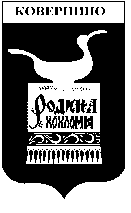 Администрация Ковернинского муниципального районаНижегородской областиР А С П О Р Я Ж Е Н И ЕО внесении изменений в распоряжение Администрации Ковернинского муниципального района Нижегородской области от 26.05.2014 г. №237-р В целях уточнения перечня муниципальных программ Ковернинского муниципального района Нижегородской области:Внести в распоряжение Администрации Ковернинского муниципального района Нижегородской области от 26 мая 2014 года № 237-р «Об утверждении перечня муниципальных программ Ковернинского муниципального района Нижегородской области» следующие изменения:Перечень муниципальных программ Ковернинского муниципального района Нижегородской области дополнить пунктом 342. Муниципальному заказчику-координатору муниципальной программы обеспечить её реализацию.3. Отделу экономики Администрации Ковернинского муниципального района  обеспечить опубликование настоящего распоряжения.4. Контроль за исполнением настоящего распоряжения возложить на главу Администрации Ковернинского муниципального района О.П.Шмелева.Глава Администрации                         				                                      О.П. ШмелевСогласовано:Начальник Финансового управления			                        	               В.Н. Соколова    Заведующаяорганизационно-правовым отделом                                                                                  С.В. Некрасова    Коррупциогенные факторы:выявлены/невыявлены _______________________/Зав.орг-правовым отделом С.В. Некрасова/Отпечатано 7 экз.:В дело -1В прокуратуру – 1В АПИ – 1В ГПД - 1В отдел архитектуры, капитального строительства и жилищно-коммунального хозяйства - 1В Финансовое управление - 1В отдел экономики - 1  Сидорова8(83157) 2-26-9605.09.2016                                                       № 457-р_   N п/пНаименованиемуниципальнойпрограммы Ковернинского муниципального районаНижегородской областиМуниципальныйзаказчик-координатормуниципальнойпрограммыСоисполнителимуниципальной программы34«Обеспечение жильем молодых семей Ковернинского муниципального района Нижегородской области»Отдел архитектуры, капитального строительства и жилищно-коммунального хозяйства Администрации Ковернинского муниципального района Нижегородской области     Отсутствуют